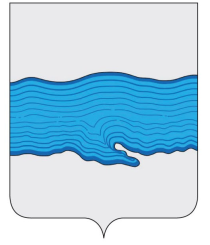 Совет Плёсского  городского  поселенияПриволжского муниципального района Ивановской области155555, Ивановская область, Приволжский район, г. Плёс, ул. Советская, д. 9ИНН 3719009181, КПП 371901001, тел./факс (49339) 2 – 11 – 15, e-mail: sovet.ples@mail.ru                                                             ┌───────┐                                                         │  Код  │                                                         ├───────┤                                           Форма по ОКУД │0301026│                                                         ├───────┤                                                 по ОКПО │79089865│                                                         └───────┘РАСПОРЯЖЕНИЕг. ПлесОб утверждении формы справки об источниках получения средств, за счет которых совершена сделка по приобретению объекта недвижимого имущества, транспортного средства, ценных бумаг, акций (долей участия, паев в уставных (складочных) капиталах организаций) лицами, замещающими должности муниципальной службы в Совете Плёсского городского поселения, также о расходах её (его) супруги (супруга) и несовершеннолетних детейВ соответствии с Федеральным законом от 02.03.2007 № 25-ФЗ «О муниципальной службе в Российской Федерации», Федеральным законом от 25.12.2008 № 273-ФЗ «О противодействии коррупции», Законом Ивановской области от 23.06.2008 N 72-ОЗ «О муниципальной службе в Ивановской области», Федеральным законом от 03.12.2012 № 230-Ф3 «О контроле за соответствием расходов лиц, замещающих государственные должности, и иных лиц их доходам», ОБЯЗЫВАЮ:Утвердить прилагаемую форму справки об источниках получения средств, за счет которых совершена сделка по приобретению объекта недвижимого имущества, транспортного средства, ценных бумаг, акций (долей участия, паев в уставных (складочных) капиталах организаций) лицами, замещающими должности муниципальной службы в Совете Плёсского городского поселения, также о расходах её (его) супруги (супруга) и несовершеннолетних детей.Возложить на муниципального служащего обязанность отчитываться о расходах, о расходах её (его) супруги (супруга) и несовершеннолетних детей, в отношении сделок, совершенных с 1 января 2012 года.Представляются сведения об источниках получения средств, за счет которых совершена сделка по приобретению земельного участка, другого объекта недвижимости, транспортного средства, ценных бумаг, акций (долей участия, паев в уставных (складочных) капиталах организаций), если сумма сделки превышает общий доход лица, замещающего (занимающего) одну из должностей, указанных в пункте 1 части 1 статьи 2 настоящего Федерального закона, и его супруги (супруга) за три последних года, предшествующих совершению сделки.Опубликовать настоящее распоряжение в информационном бюллетене «Вестник Совета и администрации Плёсского городского поселения» и разместить на официальном сайте органов местного самоуправления Плёсского городского поселения.Данное постановление вступает в силу с момента официального опубликования. 
Руководитель организации Председатель _________  Королёв Л.А.  _______                          должность   личная   расшифровка подписи                                      подписьС приказом(распоряжением) работникознакомлен               _____________________ "__" ______ 20__ г.                            личная подписьНомер документаДата составления1106.05.2014